Bell work week of 4-15-2019							Name:__________________________________________MondayTuesdayVolume of a Prism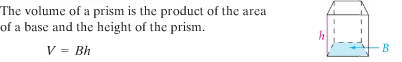 B = the area of the baseh = height of prism (the height is the segment that connects two Bases)Find the volume for the given rectangular prism.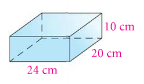 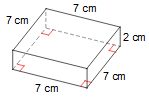 Find the volume for the given triangular prism.Remember V=Bh /B=Area of a triangle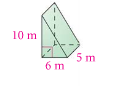 WednesdayThursdayFind the volume for the given cylindrical prism.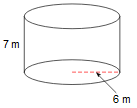 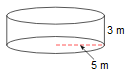 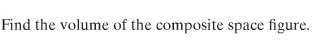 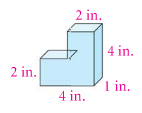 